KÉRÉS A BÖLCSŐDÉBE VALÓ BEÍRATÁST ILLETŐENA 2023–2024-ES TANÉVREAlulírott................................................................................, személyi szám (CNP)........................................, Csíkszereda, .................................................. utca ........ szám, .......tömbház, ........ lépcsőház, ...... lakrész, telefonszám: ...................................., email …………………………………………………………………. a személyi igazolvány szériája: ...... száma: ........................................, kibocsátotta a ......................................................., év: ..............., hónap: ......................., nap: ...................., kérvényezem gyermekem: .........................................................., született: ............ év, ................. hónap, ...... nap, beíratását a csíkszeredai bölcsődébe. A következőket nyilatkozom:1. Családi állapot:	- házas 									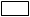 	- elvált / özvegy / hajadon							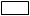 	- élettársi viszonyban él							2. Eltartott:- IV. osztályosnál kisebb kiskorú gyermekek száma					- a bölcsődébe járó kiskorú testvérek száma					3. Jövedelem:	- fizetés									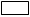 	- nyugdíj 										- munkanélküli segély									- szociális segély									- egyéb: ……………………..………………….........................................................................................................4. Egészségügy állapotra vonatkozó adatok:	- gyerek: ......................................................................................................................................................	- szülők: .......................................................................................................................................................	- családtagok: ...............................................................................................................................................5. Munkahely / foglalkozás / munkaidő:	- apa: ............................................................................................................................................................	- anya: ..........................................................................................................................................................6. Továbbá nyilatkozom a következőket (a kérés indoklása) / szándéknyilatkozat: ............................................................................................................................................................................................................................................................................................................................................................................................................................................................................................................................................................................................................................................................................................................................................................................................Tudomásul veszem, hogy amennyiben a tanév kezdésétől számított 10 napon belül nem jelentkezem a bölcsődénél, hogy elfogadjam annak szolgáltatásait (kivételt képez ez alól minden olyan igazolt egészségügyi probléma, amelyet a fenti periódus ideje alatt a bölcsőde vezetősége irányába jelzek és bizonyítani tudok), a fenntartott helyemre más jelentkező tarthat igényt.  Saját felelősségemre nyilatkozom, hogy az általam közölt adatok és információk a valóságnak megfelelnek és vállalom, hogy amennyiben a fentiek közük bármelyik adat változik, azt 15 napon belül közlöm a bölcsőde vezetőségével. Ezen kötelezettség elmulasztása a kérvény automatikus semmisnek nyilvánítását vonja maga után. A Büntető Törvénykönyv hamis nyilatkozatokra vonatkozó rendelkezéseinek ismeretében, saját felelősségemre és a kérésem érvénytelenségének büntetés terhe mellett kijelentem, hogy az iratkozási kérelemben szereplő adatok valósak.Dátum.........................................						Aláírás.................................................